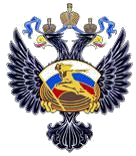 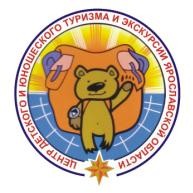 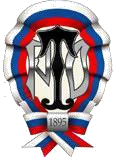 Областные соревнования по спортивному туризму на лыжных дистанциях«ЗИМА — 2018»Февраля 2018 года	г.Ярославль , Средний посёлокОБЩИЕ УСЛОВИЯСоревнования проводятся в соответствии с правилами вида спорта «Спортивный туризм»,«Регламентом проведения соревнования по группе дисциплин «Дистанция лыжная» (2015 год, далее «Регламент»).Уточнения, дополнения и отклонения от «Регламента» на данных соревнованиях оговариваются в «Общих условиях» и «Условиях соревнований в дисциплине», далее«Условиях». Ссылки даны на пункты «Регламента».Соревнования проводятся по бесштрафовой системе оценки нарушений согласно п.6.2.На соревнованиях применяется система электронной отметки прохождения дистанции SPORTIdent. Вся дополнительная информация по использованию данной системы изложена в отдельном приложении, с которым участники должны ознакомиться до старта. Результат определяется с точностью до секунды.За 15 минут до старта участник (связка, группа) проходит предстартовую проверку. В случае, если участник (связка, группа) не приходит за 15 минут до своего времени старта на предстартовую проверку, он (она) может быть не допущен(а) к предстартовой проверке и, соответственно, снят(а) с дистанции.На прохождение этапов (блоков этапов) устанавливается КВ, по истечении которого участник (связка, группа) прекращает работу на этапе (блоке этапов), получает снятие с этапа (блока этапов) и двигается далее по дистанции.В случае, если участник (связка, группа) по каким-либо причинам не может пройти этап (блок этапов), он (она) обязан(а) находиться на данном этапе (блоке этапов) до истечения КВ, после чего получает снятие с этого этапа (блока этапов) и двигается далее по дистанции.На прохождение дистанции устанавливается ОКВ, по истечении которого участник (связка группа) прекращает работу на дистанции и получает снятие с дистанции. При истечении ОКВ участник (связка, группа) должен(на) прийти на финиш.Этапы (блоки этапов) оборудованы РЗ. Все действия, связанные с выполнением ТП для прохождения этапа (блока этапов), допускается производить только в РЗ этого этапа (блока этапов).При прохождении дистанции связками и группой вход в РЗ этапа допускается только после прибытия всех участников связки (лидирование запрещено). После покидания РЗ запрещена помощь остальным участникам, работающим на этапе.КВ на этапах (блоках этапов) засекается по входу в РЗ.КВ на этапах (блоках этапов) останавливается при освобождении судейского оборудования и выхода всего снаряжения и всех участников команды в БЗ на ЦС этапа (блока этапов).На всех этапах в коридоре движения может находиться не более одного участника, если иное не оговорено условиями этапа.Запрещено обратное движение по этапу (блоку этапов) с нижней командной страховкой.Все судейские карабины являются неразъемными.Диаметр судейских опор не превышает 20 см.В случае потери снаряжения, данное нарушение сообщается после прохождения этапа (блока этапов).Дополнительные разъяснения к трактовке пункта 12.1. Таблицы 6.1.Пункт 12.1 «Отсутствие или временное прекращение страховки/самостраховки»:по п.п.7.10, 7.12 на этапе «Спуск» участник не удерживает перильную веревку регулирующей рукой. (При необходимости отпустить регулирующую руку участнику нужно организовать самостраховку в ТО или перила).По п.6.2.3. При совершении нарушения, предусмотренного п.12.1. Таблицы 6.1. участник обязан:исправить нарушение, достигнуть ЦС этапавернуться на ИС этапа в соответствии с условиями обратного движенияповторить прохождение этапаПри прохождении блока этапов, при совершении нарушения, предусмотренного п.12.1 Таблицы6.1 участник обязан:исправить нарушение, достигнуть ЦС этапа, на котором было допущено нарушение;вернуться на ИС этапа или всего блока этапов в соответствии с условиями обратного движения;повторить прохождение этапа или блока этапов в соответствии с условиями.По п.6.2.3. (п.19 Общих условий) повторное прохождение этапа должен осуществить участник, допустивший нарушение, предусмотренное в таблице п.12.1 (участник, находящийся в ОЗ в момент нарушения). До окончания повтора этапа другие участники не могут входить в ОЗ этапа, на котором совершено нарушение.Командная страховка (сопровождение) должны организовываться из БЗ, кроме специально оговоренных случаев. При выполнении страховки (по п.7.3.4) или сопровождения из РЗ, необорудованной ТО в БЗ, самостраховка страхующему участнику необязательна. В этом случае свободный конец страховочной (сопровождающей) веревки закрепляется в точку крепления к ИСС страхующего участника.На блоках этапов разрешено осуществлять страховку (сопровождение) с ИС, ЦС, промежуточных ТО (в БЗ) только в том случае, если страховочная (сопровождающая) веревка проходит через все промежуточные ТО, идущие от страхующего участника до страхуемого, если в условиях не оговорено иного.По п.7.8.4 одновременно с сопровождением участник не должен выполнять действия, связанные со страховкой.По п.7.7.1 окончанием ТП является освобождение ТО.По п.7.10.8 «На спуске с применением ФСУ при нахождении в ОЗ перильная верѐвка должна удерживаться рукой, расположенной после ФСУ (регулирующей рукой)».По п.7.22.8 волочение верѐвок по дистанции запрещено, кроме этапов (блоков этапов).Все крепления перил и постановку на самостраховку, организацию страховки допускается осуществлять только в ТО, указанные в условиях этапа. То есть, если в условиях этапа ТО – горизонтальная опора отсутствует, то крепление навесной переправы осуществляется в ТО – судейский карабин (согласно оборудованию этапа).Опорные петли могут отходить от судейской ТО не более чем на 1 метр.При прохождении этапов (блоков этапов) обязательно нахождение на усе самостраховки на ТО в ОЗ в момент перестежки через ТО в ОЗ. При прохождении этапа первым действием участники обязаны встать на самостраховку в ТО в ОЗ до начала выполнения любых действий и могут отстегнуть еѐ перед началом движения по следующему этапу. В случае невыполнения данного требования участник наказывается согласно п.19 Общих условий (аналогично отсутствию или временному прекращению самостраховки), при этом участнику достаточно "повторить" этап, на который он осуществляет "перестежку".Запрещено нагружать ТО в ОЗ более чем одним участником, если в условиях не оговорено иного (т.е. в ОЗ на этапе или на всем блоке этапов может находиться только один участник, нагружающий ТО/перила).На этапе «Вертикальный маятник» в случае, если участник касается ОЗ, он возвращается на ИС по условиям этапа (обратного движения по этапу) и повторяет прием без нарушения.В случае, если способ движения по земле не оговорен, то движение не регламентировано, но участник должен двигаться при этом вдоль своей нитки этапа (не пересекая линии движения других участников).При снятии с этапа (блока этапов) участник (связка, группа) не имеет права проходить этап (блок этапов) второй раз.Снятие с блока этапов считается как снятие с одного этапа.Участники (связки, группа), уложившиеся в ОКВ, но имеющие снятия с этапов, занимают места после участников (связок, групп), прошедших дистанцию в ОКВ без снятий. При этом более высокое место занимают участники (связки, группы), имеющие меньшее количество снятий этапов, а при равном количестве снятий с этапов более высокое место занимает участник (связка, группа) с меньшим временем прохождения дистанции.Все этапы, кроме тех, где движение на лыжах оговорено «Условиями», оборудованы:зонами снятия лыж;зонами вертикального хранения лыж;зонами надевания лыж.Лыжи на этапах (блоках этапов) не транспортируются, кроме тех случаев, когда движение на лыжах оговорено «Условиями».На протяжении дистанции участники движутся по маркированной трассе. Выход за маркировку запрещается.В момент старта участники должны находиться в стартовой зоне, при этом крепления лыж участников не должны пересекать линию старта.Использование изделий «Дейзичейн (Daisy Chain)» запрещено.